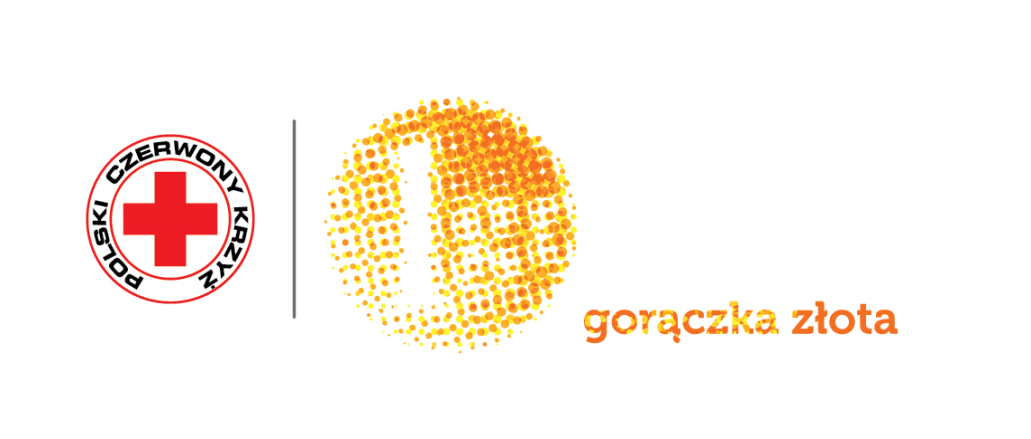 Polski Czerwony KrzyżMazowiecki Oddział Okręgowy w WarszawieMazowiecki Oddział Okręgowy Polskiego Czerwonego Krzyża w Warszawie oraz Warszawska Grupa Społecznych Instruktorów Młodzieżowych PCK zaprasza wszystkie przedszkola i szkoły podstawowe, gimnazjalne i ponadgimnazjalne  z terenu Warszawy, 
w okresie 01.03-25.05.2018 r do włączenia się w akcję  Gorączka Złota PCK „Detektyw Grosik”. Akcja ta polega na zbieraniu złotych monet o nominale 1, 2, 5-groszowych, które po zwarzeniu i przeliczeniu zostaną przeznaczone dla najbardziej potrzebujących dzieci 
i młodzieży z Warszawy. W tym roku Warszawska Grupa Społecznych Instruktorów Młodzieżowych PCK przede wszystkim skieruje zebrane środki na akcję letnią dla dzieci 
i wyprawki szkolne. Przewidujemy organizację twórczych warsztatów dla dzieci, zajęć 
z pierwszej pomocy, gier i zabaw a swoją opieką szczególnie chcielibyśmy wesprzeć dzieci ze szkół, które wezmą udział w akcji Gorączka Złota PCK „Detektyw Grosik”. Informujemy jednocześnie, że Gorączka Złota PCK „Detektyw Grosik” 2018 została objęta honorowym patronatem Wojewody Mazowieckiego Pana Zdzisława Sipiery oraz Marszałka Województwa Mazowieckiego Adama Struzika. Serdecznie zapraszamy wszystkich do podjęcia współpracy z Polskim Czerwonym Krzyżem i do śledzenia akcji na Facebooku (Gorączka Złota PCK „Detektyw Grosik”). Pełna informacja oraz dokumenty do pobrania na stronie 
www.pck-warszawa.pl - zakładka „edukacja” oraz tel. 22/50-65-198, 505-144-517, 
ul. Szańcowa 25, 01-458 Warszawa, warszawa06@pck.org.pl. 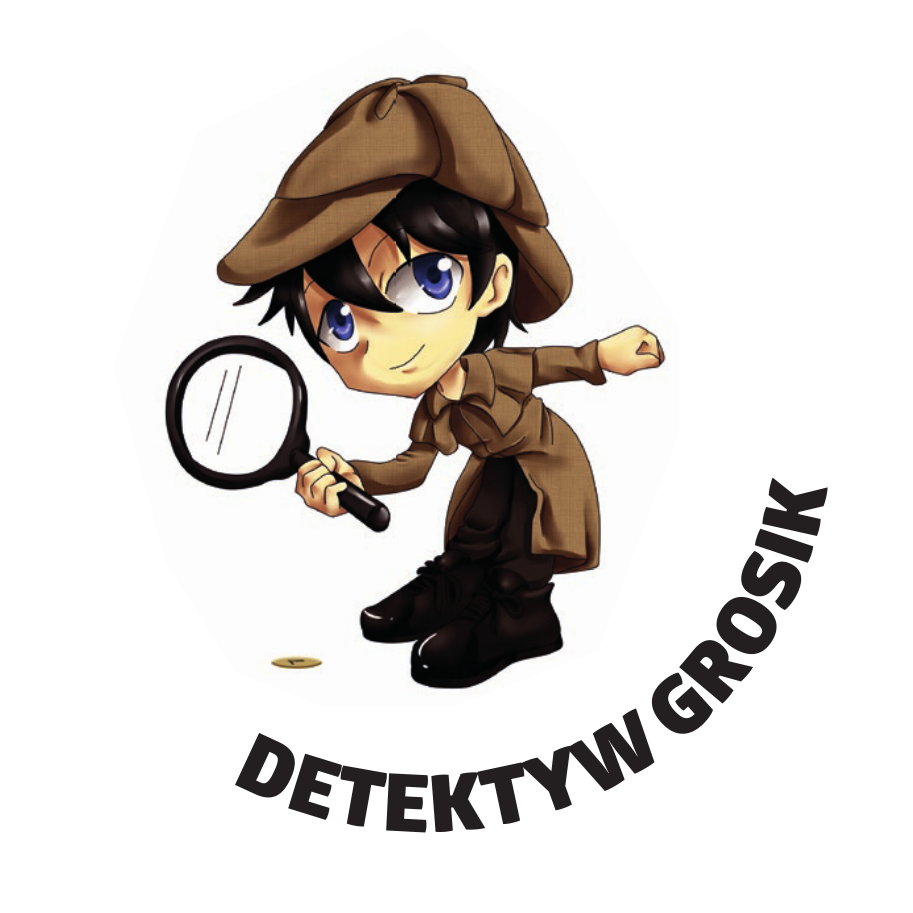 Dyrektor Mazowieckiego Oddziału Okręgowego PCK